В  соответствии   с  Федеральным законом от 29 декабря 2012 года                №  273-ФЗ   «Об образовании в Российской Федерации», а также в целях упорядочения платы, взимаемой с родителей (законных представителей)                за присмотр и уход за детьми в муниципальных образовательных организациях, реализующих программы дошкольного образования Администрация муниципального образования «Город Новоульяновск» Ульяновской области постановляет:Внести в постановление Администрации муниципального образования «Город Новоульяновск» Ульяновской области от 06 декабря 2019г. № 1236-П «О плате, взимаемой с родителей (законных представителей) за присмотр и уход за детьми, осваивающими образовательные программы дошкольного образования в организациях,  осуществляющих образовательную деятельность в муниципальном образовании «Город Новоульяновск» Ульяновской области» изменение, изложив Приложение № 1 в следующей редакции:«Приложение № 1к постановлению Администрации муниципального образования «Город Новоульяновск»Ульяновской областиРасчет стоимости услуги, взимаемой с родителей (законных представителей) за присмотр и уход за детьми, осваивающими образовательные программы дошкольного образования в организациях, осуществляющих образовательную деятельность в муниципальном образовании «Город Новоульяновск» Ульяновской области, и размер доли финансирования за счет средств бюджетных ассигнований  бюджета  муниципального образования «Город Новоульяновск» Ульяновской области* в муниципальном образовании «Город Новоульяновск» Ульяновской области справка о признании  семьи малоимущей в соответствии с Федеральным законом              от 05.04.2003 № 44-ФЗ «О порядке учета доходов и расчета среднедушевого дохода семьи и дохода одиноко проживающего гражданина для признания их малоимущими и оказания им государственной социальной помощи» выдается отделением по городу Новоульяновску Областного казённого учреждения социальной защиты населения Ульяновской области, при предоставлении документов.».2. Настоящее постановление  подлежит официальному опубликованию и вступает в силу с 1 апреля 2024 года.                  3. Контроль за исполнением настоящего постановления возложить          на начальника Муниципального учреждения «Отдел образования администрации муниципального образования «Город Новоульяновск» Ульяновской области».Глава Администрации                                                             С.А. Ильюшкин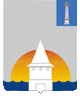 Администрация муниципального образования «Город Новоульяновск» Ульяновской областиАдминистрация муниципального образования «Город Новоульяновск» Ульяновской областиАдминистрация муниципального образования «Город Новоульяновск» Ульяновской областиАдминистрация муниципального образования «Город Новоульяновск» Ульяновской областиАдминистрация муниципального образования «Город Новоульяновск» Ульяновской областиП  О  С  Т  А  Н  О  В  Л  Е  Н  И  ЯП  О  С  Т  А  Н  О  В  Л  Е  Н  И  ЯП  О  С  Т  А  Н  О  В  Л  Е  Н  И  ЯП  О  С  Т  А  Н  О  В  Л  Е  Н  И  ЯП  О  С  Т  А  Н  О  В  Л  Е  Н  И  Я2024 г. №экз. №О внесении изменений в постановление Администрации муниципального образования «Город Новоульяновск» Ульяновской области от 06 декабря 2019 г. № 1236-ПО внесении изменений в постановление Администрации муниципального образования «Город Новоульяновск» Ульяновской области от 06 декабря 2019 г. № 1236-ПО внесении изменений в постановление Администрации муниципального образования «Город Новоульяновск» Ульяновской области от 06 декабря 2019 г. № 1236-ПО внесении изменений в постановление Администрации муниципального образования «Город Новоульяновск» Ульяновской области от 06 декабря 2019 г. № 1236-ПО внесении изменений в постановление Администрации муниципального образования «Город Новоульяновск» Ульяновской области от 06 декабря 2019 г. № 1236-П№ п/пНаименование расходовДлительность пребыванияДлительность пребыванияДлительность пребывания№ п/пНаименование расходов3 часа10,5 часов12 часов1.Организация питания-192,0194,02.Хозяйственно-бытовое обслуживание9,09,09,03.Стоимость присмотра и ухода в день9,0201,0203,04.Размер платы, взимаемой с родителей (законных представителей) воспитанников в день на 1 человека, рублей9,0201,0203,05.Размер платы, взимаемой с родителей (законных представителей), являющимися  инвалидами 1 или 2 группы при признании семьи малоимущей *, рублей  75% 6,75150,75152,255.Размер доли финансирования за счет средств бюджетных ассигнований  бюджета  муниципального образования  «Город Новоульяновск» Ульяновской области в день на 1 человека, рублей2,2550,2550,756.Размер платы, взимаемой с родителей (законных представителей), за детей-инвалидов, детей-сирот  и детей, оставшимся без попечения родителей, а также за детей с туберкулезной интоксикацией.00,00,06.Размер доли финансирования  за счет средств бюджетных ассигнований  бюджета   муниципального образования  «Город Новоульяновск» Ульяновской области  в день на 1 человека, рублей9,0201,0203,0